MAHKAMAH AGUNG REPUBLIK INDONESIA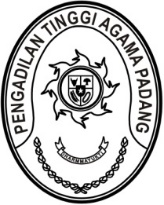 DIREKTORAT JENDERAL BADAN PERADILAN AGAMAPENGADILAN TINGGI AGAMA PADANGJalan By Pass KM 24, Batipuh Panjang, Koto TangahKota Padang, Sumatera Barat 25171 www.pta-padang.go.id, admin@pta-padang.go.idNomor		: 0243/SEK.PTA.W3-A/KU2.1/XII/2023	   	           3 Mei 2024Lampiran	: 1 (satu) setHal		: Penyampaian Laporan Realisasi Rincian Output		  pada Aplikasi SAKTI KemenkeuKepada,		Yth. Kuasa Pengguna AnggaranPengadilan Tinggi Agama PadangAssalamualaikum Wr. Wb.Bersama ini kami sampaikan laporan realisasi rincian output pada aplikasi SAKTI Kemenkeu RI periode April 2024 untuk satuan kerja Pengadilan Tinggi Agama Padang dengan rincian sebagai berikut :DIPA 005.01.2.401900/2023 (Badan Urusan Administrasi)DIPA 005.01.2.401900/2023 (Badan Peradilan Agama)Demikian kami sampaikan, apabila bapak berpendapat lain kami mohon petunjuk. TerimakasihWassalam,Penguji SPP dan Penandatangan SPM,Millia SufiaTembusan:YM. Ketua Pengadilan Tinggi Agama PadangUraianTargetRVROProgresGapLayanan Perkantoran1 Kegiatan1 Kegiatan33,32%-7,69% UraianTargetRVROProgresGapPembinaan dan Pemantauan Layanan Peradilan17 Kegiatan2 Kegiatan33,32%28,11%Sosialisasi/Bimtek Penyelesaian Administrasi Perkara Secara Elektronik40 Orang20 Orang50,99%6,41%